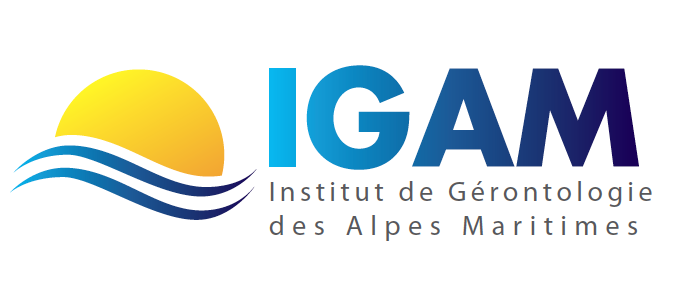 Hôpital de Cimiez 4 Avenue VictoriaCS 91179-06003 NICE cedex 1Compte rendu de l’ ASSEMBLEE GENERALE ANNUELLE jeudi 9 juin  2016 -18hSalle Lilly– Grand Hôtel  RdC – Hôpital de CimiezAdhérents à jour de leur cotisation 2016 : 58Quorum : 19 présents : 22   procurations : 36Rapport moral présenté par la présidente Isabelle BEREDERSoirées de l’IGAMLe programme de soirées 2015 est rappelé avec une participation toujours importante entre 50 et 80 personnes19 Février 2015 : Urgences en gériatrie. Hôpital de Cimiez23 Avril 2015 : Soirée cas cliniques. Hôpital de Cimiez 18 Juin 2015 : Situations de crise psychopathologique et sujet âgé. EHPAD Clos de Cimiez 24 Septembre 2015 : Les syndromes parkinsoniens : EHPAD les vallières à cagnes sur mer3 Décembre 2015 : Les  thérapies complémentaires en gériatrie. Hôpital de Cimiez2- Les journées partenaires :soutien au printemps des EHPAD le 26/03/2015 : intervention de l’IGAM d’une heure ( 3 fois 20 min) : toutes les interventions ont été plébiscitées ; l’IGAM a été également partenaire en 2016 et le sera de nouveau l’année prochaine.soutien à la soirée éthique de France Alzheimer 06 en mai 2015 : Mme Berwick représentante de France Alzheimer remercie l’IGAM de son soutien pour ses soiréesparticipation aux régionales de la santé à AIX en Provence le 29/09/2015 : la journée s’est bien déroulée mais il avait été conclu avec trilogie santé un versement à l’IGAM proportionnel aux entrées à cette journée payante ; cette somme n’a pas été honorée, il est donc décidé de mettre fin à notre collaboration avec Trilogie santé.les assises régionales de la PA organisées conjointement avec la Société Provençale de  Gérontologie le 11/12/2015 à l’espace 27DELVALLE sur « médicaments et sujets âgés : comment sécuriser la prescription médicamenteuse »  a attiré plus de 70 participants ; l’IGAM remercie O. GUERIN et la ville de NICE pour la mise à disposition gracieuse de l’espace 27 DELVALLE ainsi que le laboratoire SANOFI représenté par P. LAMAURY pour le soutien financier et logistique de ses assises. L’IGAM s’est enrichie de 15 nouveaux membres en 2015 Quitus moral : adopté à l’unanimitéRapport financierPrésentation des comptes par le trésorier (comptes vérifiés par Mr JUST, commissaire aux comptes).Le solde bancaire fin 2015: 11727 € (actuellement 17000 €)Recettes : cotisations , labo, recettes diverses : 12025 €Dépenses : SFGG, EPU, congres, déplacements, bureautique : 5630.08 €Le trésorier nous informe qu’il y a fin 2015, 31478.97 € sur le livret d’épargne et qu’une partie de la somme sur le compte courant sera versée au comte épargne.Quitus financier : adopté à l’unanimitéActualitésLe 10 ème congrès de l’ISG (international society of gerontechnology) se tiendra du 28 au 30 Septembre 2016 à Nice, l’IGAM est partenaire de ce congrès. date limite d’envoie Poster 27 juin 2016 soirées 2016 : dernière soirée « surprise » : projection du film « la vie des gens » en présence du réalisateur, cette soirée se déroulera au galet à l’hôpital pasteur 2  Ne pas oublier de commander le DVDprochaine soirée à venir le 6 octobre dont l’organisation sera à discuter en CAles prochaines JASFGG se tiendront du 21 au 23 novembre 2016 à Paris, la limite d’envoie pour les abstracts est le 12 juin à minuitretour de l’enquête PUGG organisée par la SFGG sur les compléments oraux  dans les structures gériatriques : 2581 questionnaires ont été retournés et 118 structures ont répondus ; peu de pesée des patients (40 % des cas seulement)  mais bon suivi de la distribution des compléments nutritionnels oraux (95 % des cas). Les EHPAD qui ont répondu sont plus rigoureuses que les services de soins concernant la pesée.L’IGAM est partenaire du MAO qui se tiendra du 9 au 10 mars 2017 : c’est un partenariat moral qui permet au MAO d’afficher le logo de l’IGAM et de faire connaitre notre société savante, en retour l’IGAM fera la promotion du MAO sur son site.Le Projet MOBIQUAL n’est plus financé par le CNSA : le projet est donc arrêté dans sa forme actuelle; depuis plus d’un an MOBIQUAL était dématérialisé et fonctionnait  par abonnement avec de nombreuses EHPAD permettant des formations en ligne. Les membres présents à l’AG attendent un nouvel outil.Marseille par le biais de la SPG devait organiser en 2016 les assisses régionales de la personne âgée, puisque l’organisation de cette journée se fait alternativement à Nice et à Marseille ; le soutien financier et logistique par SANOFI s’arrête et nous sommes donc en recherche d’un nouveau partenariat avec une caisse de retraite ou une mutuelle ; compte tenu de ces éléments les prochaines assises se tiendront plutôt en 2017 pour finaliser cette nouvelle collaboration.Concernant les cotisations non payées des feuilles d’émargement ont été réalisées avec le nom de l’adhérent, la date de première adhésion à l’IAGM et la date de dernière cotisation pour sensibiliser les membres de l’IGAM qui auraient des problèmes d’organisation ou de mémoire...P.BROCKER nous informe qu’il a rencontré Mme Francine ANKRI directrice du CLEF (Centre de Liaison d’Etude et de Formation)  envoyée d’après elle par la  Mairie de NICE pour organiser un congrès sur 1 journée au WESTMINSTER en juin 2017 sur une pathologie à définir et l’éthique, il propose à l’IGAM d’être partenaire de cette journée. I.BEREDER demande à rencontrer cette personne pour savoir ce qu’elle attend de l’IGAM et ce que nous avons comme retour à cette participation éventuelle. G.LAPORTE fait un retour d’expérience avec cette personne qui a organisée une journée plaie à la clinique des sources: il semble que cette dame profite du réseau local pour organiser une journée payante et qu’elle laisse les partenaires tout organiser en s’en attribuant les dividendes.. d’autre part elle aura une attitude d’harcèlement par mail et téléphone pour aboutir à ses fins….ce qui est également confirmé par D.SORIANO.Il n’y aura donc pas de caution par l’IGAM puisque cela n’est pas clair sans une rencontre  avec la présidente de l’IGAM.Renouvellement du tiers du Conseil d’Administration et vote par les membres à  jour de leur cotisation. Les membres sortant sont : Anne Marie BARISICRabia BOULAHSSASSJacqueline CASALIPatrice BROCKERPhilippe BALARDLes candidats sont : Jacqueline CASALIPatrice BROCKERPhilippe BALARDJean Michel TURPINMartine RALLOSont élus : à l’unanimité : Jacqueline CASALI, Patrice BROCKER, Philippe BALARD, Jean-Michel TURPIN, Martine RALLOUn CA s’est tenu dans les suites immédiates de l’AG et le bureau a été renouveléPrésident : Dr Isabelle BEREDERVice-président non médical : Mme Colette POZZOVice-président médical : Dr Denis SORIANOTrésorier : Pr Patrice BROCKERTrésorier adjoint : Mme Françoise MIGNOLETSecrétaire général : Dr Véronique MAILLANDSecrétaire adjoint : Dr Guillaume SACCO P.BROCKER informe le CA que c’est sa dernière année comme trésorier.      Fin de l’assemblée générale : 19h00									Président Dr BEREDER Isabelle , Médecine Gériatrique, Hôpital de Cimiez, BP 179, 06003 NICE Cedex 1Tel : 04.92.03.40.52 –Fax 04.92.03.43.54 email: bereder.i@Chu-nice.frSecrétaire Générale : Dr MAILLAND Véronique ,email: mailland-putegnat.v@chu-nice.fr ou secretariat@igam06.orgTrésorier : Pr P. BROCKER, Gérontologie Clinique, Hôpital de Cimiez, BP 179, 06003 NICE Cedex 1Tel 04.92.03.40.37 – email: brocker.p@chu-nice.frSite WEB: http://igam06.org/